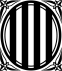 Generalitat de Catalunya Departament d'EnsenyamentInstitut Joan OróAvinguda de Fèlix Duran i Cañameras, 708760 MartorellTel. 93 775 36 18 - Fax 93 775 34 40a8037152@xtec.esPrematrícula 2020 – 2021Generalitat de Catalunya Departament d'EnsenyamentInstitut Joan OróAvinguda de Fèlix Duran i Cañameras, 708760 MartorellTel. 93 775 36 18 - Fax 93 775 34 40a8037152@xtec.es1r BATXCognoms:Nom: Matèries comunesLlengua i Literatura Catalanes I22 Matèries comunesLlengua i Literatura Castellanes I22 Matèries comunesLlengua Anglesa I33 Matèries comunesFilosofia22 Matèries comunesEducació Física22 Matèries comunesCiències per al Món Contemporani22 Matèries comunesTutoria11 Matèries comunes Matèries comunesTotal1414Indica amb una “X” el batxillerat que vols cursarCiències i TecnologiaIndica amb una “X” el batxillerat que vols cursarHumanitats i Ciències SocialsCiències i TecnologiaCiències i TecnologiaHumanitats i Ciències SocialsHumanitats i Ciències SocialsHumanitats i Ciències SocialsHumanitats i Ciències SocialsHumanitats i Ciències SocialsHumanitats i Ciències SocialsHumanitats i Ciències SocialsHumanitats i Ciències SocialsOpció 1: HumanitatsOpció 1: HumanitatsOpció 2: Ciències SocialsOpció 2: Ciències SocialsOpció 2: Ciències SocialsOpció 3: Humanitats i Ciències SocialsOpció 3: Humanitats i Ciències SocialsOpció 3: Humanitats i Ciències SocialsMatèria comuna d'opcióMatemàtiques IMatemàtiques ILlatí IGrec ILlatí IGrec IMatemàtiques CCSS I Economia de l'Empresa IMatemàtiques CCSS I Economia de l'Empresa IMatemàtiques CCSS I Economia de l'Empresa IMatemàtiques CCSS ILlatí IMatemàtiques CCSS ILlatí IMatemàtiques CCSS ILlatí I4Llatí IGrec ILlatí IGrec IMatemàtiques CCSS I Economia de l'Empresa IMatemàtiques CCSS I Economia de l'Empresa IMatemàtiques CCSS I Economia de l'Empresa IMatemàtiques CCSS ILlatí IMatemàtiques CCSS ILlatí IMatemàtiques CCSS ILlatí I4Matèries de modalitat i específiquesQuímica IDibuix Tècnic ILlatí IGrec ILlatí IGrec IMatemàtiques CCSS I Economia de l'Empresa IMatemàtiques CCSS I Economia de l'Empresa IMatemàtiques CCSS I Economia de l'Empresa IMatemàtiques CCSS ILlatí IMatemàtiques CCSS ILlatí IMatemàtiques CCSS ILlatí I4Matèries de modalitat i específiquesMatèries de modalitat i específiquesBiologia ITecnologia Industrial ILiteratura CastellanaLiteratura CastellanaLiteratura CastellanaHistòria del Món Contemporani Història del Món Contemporani Història del Món Contemporani Història del Món Contemporani Història del Món Contemporani 4Matèries de modalitat i específiquesMatèries de modalitat i específiquesFísica IPsicologia i SociologiaLiteratura UniversalLiteratura UniversalLiteratura UniversalPsicologia i SociologiaPsicologia i SociologiaPsicologia i SociologiaPsicologia i SociologiaPsicologia i Sociologia4TotalTotal1616Signatura de l’alumne/aNom:____________________________Cognoms:________________________________________________________Signatura de l’alumne/aSignatura de la mare, pare o tutor legalDNI:____________________________Martorell,d’ / dede2020